Публичный отчёт директора МКОУ СОШ № 3 г. СуровикиноЧерновой Надежды ВасильевныСовременная школа – это динамично развивающийся организм. Главная задача современной школы — это раскрытие способностей каждого ученика, воспитание личности, готовой к жизни в высокотехнологичном, конкурентном мире.          В течении 2018 года школа продолжала работать над образовательным пространством, где главным принципом была сознательная самоорганизация обучающихся: они самостоятельно участвуют в  организации процесса собственного образования, ставят собственные цели и достигают их. Каждое дело, происходящее в школе, носит событийный характер, будь то воспитательное дело, будь учебное: к событию готовится вся школа, выполняя разные функции одного процесса. Понятно, что организаторами такой деятельности являются воспитатели с тьюторской позицией.Общие характеристики образовательной организацииСтруктура управления школы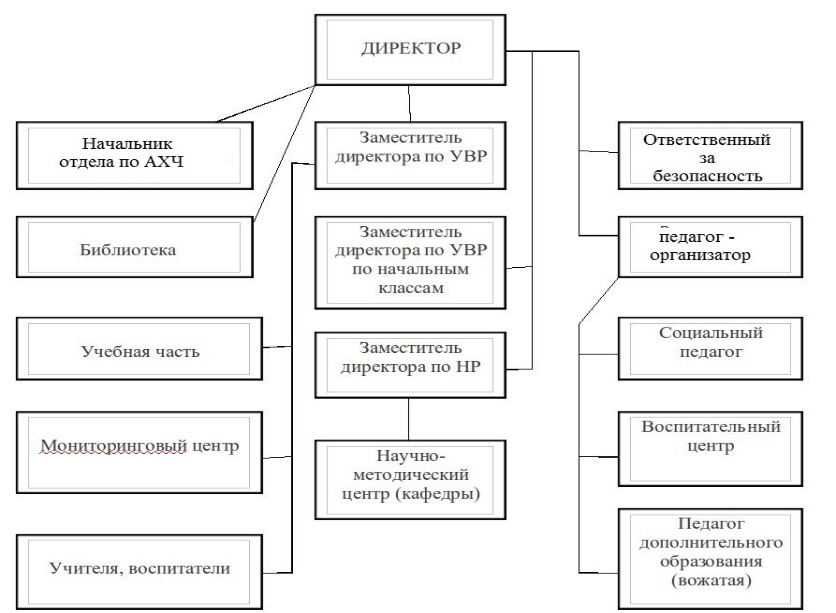 Особенности образовательного процесса         Школа разрабатывает образовательные программы в соответствии с федеральными образовательными стандартами и с учетом соответствующих примерных образовательных программ. Обучение проводится в очной форме обучения, в том числе с использованием дистанционных образовательных технологий. Продолжительность обучения определяется основными образовательными программами и учебным планом.          Школа реализует следующие образовательные программы:- образовательная  программа дошкольного образования- образовательная  программа начального общего образования- образовательная  программа основного общего образования- образовательная  программа среднего общего образования.Язык обучения – русский.Дополнительные образовательные услуги и платные услуги школой не реализуются.Образовательные технологии и методы обучения, применяемые в учебной деятельности.Учебный процесс в нашей школе строится на основе принципов личностно-ориентированного подхода. Самым главным предметом учебно-воспитательной деятельности педагогов выступает процесс формирования индивидуальности ребенка. Усилия педагогического коллектива направляются на реализацию индивидуальных образовательных потребностей учащихся и        их права выбора уровня освоения образовательной программы. Учителями используются приемы и методы построения личностно-ориентированного педагогического взаимодействия.             Многие учителя школы применяют в своей практической деятельности несколько различных технологий. Наиболее распространенными педагогическими технологиями, используемыми в своей работе учителями школы, можно назвать следующие:Информационно – коммуникационная технологияТехнология развития критического мышленияПроектная технологияТехнология развивающего обученияЗдоровьесберегающие технологии  Технология проблемного обученияИгровые технологииМодульная технологияТехнология мастерскихКейс – технологияТехнология интегрированного обученияПедагогика сотрудничества. Технологии уровневой дифференциации Групповые технологии. Традиционные технологии (классно-урочная система)Основными формами уроков являются практикум, лекция, семинар, лабораторная работа, дидактическая игра и т.д.Главным целевым ориентиром при определении содержания и способов организации внеурочной  деятельности учащихся 5–9 классов является образ выпускника основной школы. Для формирования желаемых физических и  духовно-нравственных качеств ребенка целесообразно использовать следующие педагогические средства: традиционные дела, участие в работе кружков,  секций, школьных событийРоль системообразующего фактора обучения выполняет коллективная творческая деятельность. За многие годы в школе накопились разнообразные формы и способы ее организации, в основе которой лежит интеграция учебной и внеурочная работы. Основными формами организации воспитательного процесса являются школьные предметные недели, творческие дела, интеллектуальные игры, конкурсы, праздники, вечера, соревнования и т.д. При их подготовке и проведении используются приемы и методы актуализации субъектного опыта учащихся, создание ситуаций выбора и успеха, индивидуальной и коллективной рефлексии процесса и результата деятельности, обеспечение развития самоуправления. Учащиеся 5–9 классов не только являются субъектами управления жизнедеятельности в классах коллектива, но и участвуют в работе Совета старшеклассников школы.Избрав личностно-ориентированный подход в качестве ведущей методологической ориентации, учителя 10–11 классов организуют процесс в соответствии с принципами самоактуализации, индивидуальности, выбора, субъектности, творчества, доверия и поддержки. Технологический арсенал их педагогический деятельности составляют формы, методы, приемы, которые соответствуют таким требованиям, как:диалогичность;деятельностно - творческий характер;устремленность на установление отношений сотрудничества в учебном взаимодействии;направленность на поддержку развития субъектных качеств и индивидуальности учащегося;предоставление ученику необходимого пространства для творчества, самостоятельности, осуществления личностно-значимого выбора.В процессе обучения старшеклассников используются следующие приемы и методы:приемы актуализации субъектного опыта учащихся;приемы создания ситуации коллективного и индивидуального выбора;игровые методы;дискуссия;методы диагностики и самодиагностики и др.Лекция, семинар, лабораторная работа, деловая игра, практикум, зачет являются основными формами организации учебных занятий в старших классах.Содержание и организация внеурочной деятельности старшеклассников.В данной системе обучения приоритетным видом деятельности является познавательно- профессиональная. Ей принадлежит роль системообразующего фактора в построении системы воспитания старшеклассников. Не случайно  интеллектуальные игры и конкурсы, олимпиады и конференции относятся к основным формам организации процесса воспитания учащихся 10–11 классов. Значительно расширяется пространство для проявления творческой активности учащихся 10–11 классов в жизнедеятельности школы. Свою субъективность, креативность и индивидуальность они могут проявлять в жизни не только класса, но и всего школьного сообщества. В сравнении с другими возрастными  группами школьников старшеклассники имеют наибольшее представительство в органах школьного самоуправления. Использование различных педагогических технологий в образовательном процессе способствует активному восприятию школьниками изучаемых явлений, их осмыслению, переработке и применению.     Эффективность использования данных средств отражена в положительной динамике итоговой аттестации обучающихся 4,9,11 классов, участия школьников в конкурсных мероприятиях на разных уровнях, в результатах поступления выпускников в профессиональные учебные учреждения, в социальной успешности школьников и выпускников.Огромное значение играет то, что мы являемся региональной экспериментальной площадкой по двум направлениям: - «Индивидуализация образовательного процесса как аспект повышения образовательного процесса в рамках ФГОС» - руководитель Цветкова (ВГАПО)- «Использование информационных технологий в рамках смешанного обучения и создания рабочих карт по темам».  Данная работа ведётся под руководством научного руководителя (ВГАПО) Бобровской Л.Н.     Внеурочная деятельность призвана расширять возможности педагогического влияния на формирование нравственного, познавательного, эстетического, коммуникативного и физического потенциала личности старшеклассника        через систему традиционных дел и занятий в кружках, секциях, развивающих центрах, а также  через систему социального партнерства.     Взаимодействие с родителями         Вовлекая родителей в воспитательную деятельность, тем самым  активизируя их – семья становится заинтересованной успехами ребенка и получает удовлетворение качеством образования и воспитания.        Важнейшей задачей является  сохранение  и укрепление   связей  образовательно – воспитательного  пространства в условиях новых образовательных стандартов  начального звена, 5-7 классов и преемственность в  8 классах.       В течение    года проведено 4 общешкольных и классные родительские собрания. Тематика собраний: «Организация безопасного досуга детей в праздничные дни», «Ответственность родителей за жизнь и здоровье детей в зимний период», «Профилактика табакокурения, употребления алкогольных, психотропных веществ несовершеннолетними» ,«Поведение на уроках и хорошая успеваемость – залог успеха вашего ребенка», «Ребенок учится тому, что видит у себя в дому», «Антитеррор. Правила безопасности», «Профилактика несчастных случаем с несовершеннолетними вблизи водоемов», «Родительский контроль в жизни подростка», «Трудный возраст», «Как помочь ребенку правильно распределить свое время».        Индивидуальное образование реально прорастает в системе стандартного школьного обучения прежде всего через предоставление ученикам права выбора образовательных альтернатив:1.	в учебной деятельности – создания условий для проявления познавательной самостоятельности учащихся – (места, времени, темпа, уровня трудности, объёма, направленности материала степени помощи).Во многих классах обучающиеся идут по индивидуальным образовательным маршрутам. Разработана и апробирована данная система учителем математики, психологом Белик Е.И. Дети прошли данный путь с 5 класса по 10 класс.2.	Понимая, что в основе ФГОС лежит деятельностный подход, в школе созданы предпрофильные группы: класс юридической направленности (3 кл. - Хольшева А.А.); классы патриотической направленности при ГДК «Юность»  (7 «б» -  Панчишкина О.В.,  6 класс - Кусмарцева Т.А., 5 «б» класс - Долгокирова В.Г.,          1 «б» класс - Зинина В.Г.) ;  класс волонтёров (6 «а» класс – Саюк Д.Б.); класс МЧС (9 «б» класс – Заплишняя Л.Н.); полицейский класс (8 «а» класс – Корнеева Л.А.); класс ПДД (2 «б» класс – Ванденко М.Г.); классы экологической направленности (1 «в» – Забазнова Е.В., 2 «а» - Сухорукова С.А., 7 «а» - Александрина Т.В.); классы спортивной направленности (1 «а»  – Баршигова С.М.).         Именно в деятельности, в игре у детей формируется различные универсальные учебные действия и готовность к жизни и труду.         Мы рассматриваем образовательное пространство человека  не просто как окружение, а то окружение, которое он воспринимает, на которое реагирует, с которым вступает в контакт, взаимодействует в процессе образовательной и воспитательной деятельности. Поэтому мы рассматриваем событийность как одну из значимых культурно-образовательных идей современного образовательного пространства: это способ жизнетворчества человека, это совместно значимые действия. Это  то, что вместе создаётся, но индивидуально понимается.          В школе есть 2 филиала Новодербеновский и Чувилевский. В этом году мы их лицензировали и аккредитовали (документы для аккредитации в процессе подготовки). Новодербеновский филиал по результатам мониторинга Министерства образования относился к ОО с низкими показателями обучаемости. МКОУ СОШ № 3  работает с этим филиалом  в качестве сетевого и партнёрского взаимодействия по повышению качества знаний. За прошедшее время (с 1 сентября 2018 года) нами проведена большая теоретическая и практическая работа по улучшению успеваемости. Директор отчиталась 21.12.2018 г. о проделанной работе на совещании директоров школ района, опыт был признан положительным.  Условия обучения и воспитанияШкола работает по пятидневной рабочей неделе – с понедельника по пятницу с , выходные – суббота, воскресенье. Образовательный процесс осуществляется в одну смену, начальная школа в одну смену в два потока.     На 1сентября 2018 года в школе обучаются 592 обучающихся. В школе 27 класс-комплекта: начальная школа –256 обучающихся - 12 класс-комплектов; среднее звено – 274 обучающихся - 12 класс-комплектов; старшее звено – 62 обучающихся - 3 класс-комплекта.           В школе создаются здоровьесберегающие условия для всех участников образовательного процесса: организовано горячее питание: бесплатным питанием охвачены 100% учащиеся начальной школы и 65 учащихся 5-11 классов. Остальные дети питаются на договорной платной основе и через буфетную продукцию. Продукция поставляется «ИП Агеева» и ИП Бескороваев «Хлебопродукт». В летний период ежегодно организовывается летний оздоровительный лагерь с дневным пребыванием. В июне 2018 года оздоровлено 105 детей.        В школе на конец года обучается 629 детей, из них относятся к основной группе здоровья 529 обучающихся и воспитанников, 69 – к подготовительной, 31 – к специальной и освобожденным от физических нагрузок. И дети, и сотрудники ежегодно проходят плановые медицинские осмотры и диспансеризацию, вакцинацию.         В школе организовано обучение детей-инвалидов в количестве  9 обучающихся.         С целью укрепления антитеррористической и противопожарной защищенности, по предупреждению и ликвидации чрезвычайных ситуаций в школе созданы все возможные условия: - не допускается въезд на территорию автотранспорта  без разрешения директора;- исключается возможность нахождения бесхозных транспортных средств в непосредственной близости к школе;- обеспечивается круглосуточный контроль за вносимыми (ввозимыми) на территорию школы грузами и предметами ручной клади, и своевременный вывоз твёрдых бытовых отходов.- установлено дежурство административных сотрудников;- обеспечивается дежурство на входах в школу в главную дверь для учащихся 5-11 классов и боковую дверь от ворот для учащихся 1-4 классов  с целью усиления контроля за прибытием и уходом обучающихся;- обеспечено проведение инструктажей педагогических работников, технического персонала по охране труда, с обучающимися в том числе по вопросам антитеррористической защищенности, соблюдения инструкций и правил поведения в условиях возникновения или угрозы возникновения чрезвычайной ситуации в течение года;- проведение 1 раз в квартал тренировок по действиям персонала и обучающихся школы в случае ЧС согласно Плана основных мероприятий по ГО и ЧС;- школа оснащена автоматической противопожарной системой и системой оповещения;- систематически  обновляется наглядная агитация по охране труда и безопасности обучающихся и сотрудников на стендах в школе, на школьном сайте, в «Сетевом городе», распространяется раздаточный материал по безопасному поведению.Результаты деятельностиРезультаты ГИАНе перешли порог (в %)Средний балл 80 и более баллов (в %)Анализ:Доля выпускников, не прошедших порог ГИА, характеризует успешность работы школы по формированию базовых умений и навыков. Результаты по данному показателю лучше средних по Суровикинскому району. Однако четверть экзаменующихся по обществознанию и пятая часть по биологии, а также единственный экзаменующийся по литературе, не прошли нижний порог требований, что требует пересмотра технологии формирования базовых ЗУНОв, индивидуализации в мотивировании учащихся к данным предметным областям. Средний балл показывает качество освоения обучающимися программного материала. Данный показатель соответствует среднему по району по  математике (база) и обществознанию. По литературе в 2018г. показатель ниже среднего по району. По остальным предметам выше на 4 – 10 баллов. Процент выпускников, набравших более 80 баллов и более является показателем работы с мотивированными и одаренными учащимися. Наиболее высокий результат такой работы демонстрируют учителя русского языка (почти треть учащихся получили высокий балл) и биологии (каждый пятый показал высокий уровень подготовки). Проявились такие ученики по обществознанию (есть рост на 2% по сравнению с прошлым годом). Остальные предметы освоены учащимися только на базовом уровне. Таким образом, необходимо разработать меры для решения проявившихся проблем:Совершенствование работы по формированию базовых умений учащихся по биологии, литературе, обществознанию: выявление «западающих тем», работа с тренажерами, усиление контроля и пр. мерыСоздание условий для развития мотивированных и одаренных обучающихся, реализации их потенциала, качественной уровневой подготовки к итоговой аттестации с целью увеличения числа выпускников, способных к высоким результатам.Обобщение и распространение опытаВ прошедшем учебном году весь педагогический коллектив школы щедро делился накопленным опытом инновационной деятельности на различных мероприятиях (региональных и муниципальных).Участие обучающихся во Всероссийских олимпиадахУчастие обучающихся в олимпиадах, проектах, конкурсах, фестивалях, конференциях и других видах образовательной деятельности Участие учащихся в конкурсах, фестивалях и соревнованияхУчастие педагогов в различных конкурсах, печатные работы        Результаты всероссийских олимпиад школьников муниципального этапа по сравнению с прошлым годом ухудшились. Участники региональной олимпиады – тоже не достигли высоких результатов, что говорит о слабой подготовке к олимпиадам различного уровня. На следующий учебный год планируется организовать работу по подготовке учащихся к олимпиадам.На высоком уровне находятся  спортивные достижения наших учеников, которые занимают призовые места на муниципальном, зональном уровнях. Учащиеся нашей школы входят в состав городских спортивных команд  и занимают призовые места на более высоком уровне. В этом году 21 выпускник нашей школы сдал нормативы ГТО со следующими результатами: 3 спортсмена получили золото, 5 – серебро.         В этом году наблюдается активное участие учащихся и учителей в различных конкурсах, соревнованиях.          В предстоящем учебном году следует уделить большое внимание вопросам работы с одарёнными детьми и организации методической работы коллектива на принципах работы творческих проблемных групп учителей по модулям.         Согласно ст.40 закона  273 РФ «Об образовании в Российской Федерации» организован подвоз детей в количестве 18 обучающихся из хуторов: Жирковский, Н-Осиновский, В-Осиновский. Социальная активность и внешние связи школы          Средняя общеобразовательная школа №3 находится в центре города Суровикино.  В ближайшем окружении школы   располагаются городской Дом культуры «Юность», районная библиотека, городская детская библиотека, городской краеведческий музей, школа искусств, Дом школьника, городской спортивно-оздоровительный комплекс им. Гридина, детская спортивная школа,  спорткомплекс «Радуга», администрация города и района, городское телевидение, ГУ СЗН по Суровикинскому району, пенсионный фонд, редакция газеты «Заря», ГУ ЦЗН,  районная типография, МБОУ «Березка». Школа активно сотрудничает  со всеми перечисленными учреждениями, что позволяет расширять ее воспитательно-образовательное пространство.          Набор обучающихся в школу осуществляется из всех районов города: центра, поселка «Молодежный», «Солнечный», бывшего совхоза «Суровикинский», микрорайона №1, №2, Чудинки, Новостройки   и близлежащих хуторов: Н-Осиновский, В-Осиновский. В школу поступают дети, как из детских садов, так и без дошкольного образования.         Обучающиеся и родители выделяют высокую степень общественной активности,   атмосферу доброты и сердечности в школе, уюта, «внутреннюю культуру», высокий профессиональный уровень учителей, правила, традиции и обычаи школы. Особый микроклимат в школе помогает обучающимся раскрыться, избавиться от неуверенности, тревожности, оказывает помощь в выборе профессии, творческого подхода в организации досуга. В школе свободное время обучающихся заполнено участием в общественно-полезной деятельности, освоением различных социальных навыков. В школе действуют различные кружки по интересам, спортивные секции, создан социально-педагогический комплекс (СПК).  Кадровый потенциалАнализ возрастного состава педагогических кадров:Коллектив в основном женский, среднего и старшего возраста, но приходят и молодые специалисты.Образовательный ценз педагоговВысшее профессиональное образование – 30Среднее профессиональное образование – 8Без профессионального педагогического образования – нетСведения о категориях учителей:Высшая квалификационная категория – 8Первая квалификационная  категория – 8Соответствие занимаемой должности – 11Без категории - 11            Огромное значение мы уделяем изучению и внедрению профессионального стандарта Учителя. В условиях реализации ФГОС и применения профессионального стандарта педагога, особенно обостряются потребности в личностно-профессиональном развитии учителей, которые мы формируем через работу Региональной Инновационной Площадки (РИП). Сейчас  вся школа работает над применением когнитивной образовательной технологии при обучение  предметных курсов (материалы Л.Н. Бобровской, С.Х. Тахтаровой, Т.А. Лопатиной).      Так же на первый план выходит психолого-педагогическая подготовка учителя:а) готовность реагировать на обращения детей, распознавать стоящие за ним серьёзные личностные проблемы;б) способность корректировать учебную деятельность учащихся, исходя из данных мониторинга;в) способность формировать метапредметные  компетенции.       Всё это позволило нам выйти на позицию лучшей школы, т. е. с высокими показателями учебной деятельности. Так же выявились  в результате мониторинга учителя с высокими показателями работы (ОГЭ, ЕГЭ): Корнеева Л.А. - учитель химии, Александрина Т.В. – учитель биологии, Лиманская С.Б., Долгокирова В.Г – учителя литературы.Финансовые ресурсы и их использование            Финансовое обеспечение МКОУ СОШ №3 г. Суровикино осуществляется за счет денежных средств областного бюджета и средств Суровикинского муниципального района.           В 2018 году приобретена учебная литература для обновления библиотечного фонда на сумму 590171,04 рубль. В период летних каникул проведена оздоровительные мероприятия для детей в сумме 189000,00 рублей. В трёх классах обновлена мебель на сумму 169455,00 рублей. В учебный период организован подвоз школьников транспортом МУП «Жилкомхоз Суровикинский» на сумму 357709,00 рублей. Коммунальные расходы составили 2411385,47 рублей. В школе организовано горячие питание, 1-4 классы 245 человек за счет бюджета, 5-11 классы в количестве 64 человек по справкам социальной поддержке- бесплатно, 30 человек питаются за счет средств родителей. Для организации питания школьников и дошкольной группы, продукты питания приобретаются у добросовестных поставщиков: ООО «Суровикинское молоко», ОАО «Хлебопродукт», ИП Агеева.            В Новодербеновском филиале отремонтирован пищеблок для организации горячим питанием школьников в количестве 48 человек. На ремонт пищеблока израсходовано 399828,00 рублей, столовой – 224686,00 рублей, туалет в здании школы – 80171,00 рубль. Частично заменены окна в здании на окна ПВХ в сумме 282971,25 рубль.Заключение         В результате объединенных усилий педагогического коллектива, родителей, социальных партнеров посредством применения современных образовательных технологий, личностно -ориентированного обучения в школе созданы условия  для развития творческих способностей учащихся, раскрытия их индивидуальности, созданы предпосылки для дальнейшего их развития на уровне основного общего и среднего общего образования.        Каждый ребенок ощущает себя личностью с присущими только ему индивидуальными особенностями и способностями, чувствует себя успешным человеком, обладающим интеллектуальным, эмоциональным, психологическим, физическим здоровьем.Полное наименование Муниципальное казенное общеобразовательное учреждение средняя общеобразовательная школа № 3 г. Суровикино Волгоградской областиВид деятельностиОсновное общее и среднее (полное) общее образованиеЭкономические и социальные условия места расположения школыЮридический и фактический адрес школы:404415, Россия, ул. Пролетарская, 74, г. Суровикино, Волгоградская область.Тел./факс: 8 (84473) 9-42-76E-mail: r34alianse@nxt.ruИнформация о филиалах1. Чувилевский филиал МКОУ СОШ №3 г.Суровикино404411 Россия, Волгоградская область, Суровикинский район, х. Чувилевский 4442. Новодербеновский филиал МКОУ СОШ №3 г.Суровикино404025 Россия, Волгоградская область, Суровикинский район, х.Новодербеновский пер.Школьный 1email: krasnoperov.nik@mail.ruтел. 89053955478Наименование ОО Доля детей в возрасте 5–18 лет, получающих услуги по дополнительному образованию в организациях различной организационно-правовой формы и формы собственности, в общей численности детей в возрасте 5–18 лет, (процентов) Доля детей в возрасте 5–18 лет, получающих услуги по дополнительному образованию в организациях различной организационно-правовой формы и формы собственности, в общей численности детей в возрасте 5–18 лет, (процентов) Доля детей в возрасте 5–18 лет, получающих услуги по дополнительному образованию в организациях различной организационно-правовой формы и формы собственности, в общей численности детей в возрасте 5–18 лет, (процентов)Численность детей в возрасте 5–18 лет, получающих услуги по дополнительному образованию, челОбщая численность детей в возрасте 5–18 лет, чел.Доля, %- ДЮСШ426097- ГДК «Юность»6211- Детская школа искусств112- Дом школьников376- Стадион им. Гридина224- ЦПВШ «Исток»51- МКОУ СОШ № 220,3- Конно-спортивная школа им. Бакланова51- Клуб «Медведь»102Всего:19634Средний по районуСредний по районуШкольный показательШкольный показатель2017201820172018Математика (база)6,51,827,40Выше/нижеМатематика (профиль)10,528,758,30Ниже/нижеИнформатика 50000Ниже/нижеОбщество28,927,036,225 Ниже/нижеИстория25,816,650 (1чел)0выше/нижеЛитература 06,250100 (1 чел)Ниже/вышеГеография 000-Физика 5,425,9100выше/нижеБиология 15,330,51020Ниже/нижеХимия 30,714,300Ниже/нижеАнглийский0000Средний по районуСредний по районуШкольный показательШкольный показатель2017201820172018Русский язык62,3868,4764,472Выше/вышеМатематика (база)4,114,254,04,3Так жеМатематика (профиль)45,2736,146,743Выше/вышеИнформатика 50,54150,553Так же/вышеОбщество48,2849,5549,849,5 Так жеИстория43,5243,6133,348,6Ниже/вышеЛитература 57,250,316328Выше/нижеГеография 58,334865-вышеФизика 47,0541,7849,648Выше/вышеБиология 52,0542,8654,847,6Выше/вышеХимия 42,0847,546,665,5Выше/вышеАнглийский52,561,68067,5Выше/вышеШкольный показательШкольный показательШкольный показатель20172018В сравнении с прошлым годомРусский язык14,829,4вышеМатематика (база)Математика (профиль)4,10нижеИнформатика 00такжеОбщество6,28,3 вышеИстория00такжеЛитература 00такжеГеография 0-Физика 00такжеБиология 020вышеХимия 00такжеАнглийский1000ниже№п\пФ.И.О.педагогаТема опытаФорма обобщения и распространения опыта и уровень (муниципальный, региональный)1Саюк Д.Б.«О поддержке исследовательской и интеллектуальной деятельности обучающихся»«Интеллектуальные игры как средство повышения познавательной деятельности обучающихся»2.Аликова Д.А.«Применение технологии модульного обучения на уроках математики»«Использование проектной технологии на уроках математики»Выступление и мастер – класс на межрегиональном форуме «От школьной действи-тельности к детской мечте: опыт, инновации, стандарты»Г.Волгоград (межрегиональный)3.Филатова А.А.«Использование проектной деятельности на уроках математики и информатики: работа с модулями lefrningapps.org на уроках и внеурочной деятельности»Выступление на районном семинаре учителей математики (муниципальный)4.Заплишняя Л.Н.«Возможности физического эксперимента»Мастер – класс на августовской конференции (муниципальный)5.Заплишняя Л.Н.«Организация проведения предметных недель»Районный семинар – практикум учителей физики (муниципальный)6.Заплишняя Л.Н.«Исследовательская практика обучающихся как основа развития их индивидуальности»Круглый стол на научно- практическом семинаре «Проектная и исследовательская деятельность как одно из условий реализации ФГОС основного общего образования»(региональный)7.Чудина Л.В.«Использование активных форм урочной и внеурочной работы для повышения мотивации учащихся к изучению иностранноязычной культуры»Выступление на районном семинаре учителей иностранного языка (муниципальный)8.Сергеева Г.М.«Немецкий язык как второй иностранный язык для изучения в школе»Выступление на районном семинаре учителей иностранного языка (муниципальный)9.Гальченко Ольга Владимировна«The ABC за сказку»Открытый урок  на районном семинаре учителей иностранного языка (муниципальный)10.Дудина Т.А.«Дискуссионные формы обучения, их применение на уроках истории и обществознания и во внеурочной работе»Мастер – класс в ВГАПО(региональный) 11.Панчишкина О.В.«Проведение итогового собеседования по русскому языку в 9 классе»Выступление на районном семинаре учителей русского языка12.Баршигова С.М.«Реализация ФГОС через использование ресурсов социального партнёрства с Суровикинской ДЮСШ»Творческий отчет на августовской конференции учителей начальных классов и на февральском семинаре руководителей образовательных учреждений.13.Баршигова С.М.«Использование ресурсов социального партнёрства в условиях реализации ФГОС»Транслирование профессионального педагогического опыта на семинаре в ГАУ ДПО ВГАПО14.Зинина В.Г.«О поддержке исследовательской и интеллектуальной деятельности обучающихся»Открытый урок литературы в 7 классе на районном семинаре руководителей ОУ района по теме: «Нравственный облик сотрудника полиции»15.Лиманская С.Б.«О поддержке исследовательской и интеллектуальной деятельности обучающихся»Открытый урок литературы в 11 классе на районном семинаре руководителей ОУ района по теме: «100 лет революции»16.Сухорукова С.А.«О поддержке исследовательской и интеллектуальной деятельности обучающихся»Открытый урок в 3 классе на районном семинаре руководителей ОУ района по теме: «Я – гражданин России»17.Чернова Н.В.«О поддержке исследовательской и интеллектуальной деятельности обучающихся»Открытый урок «Полиция на страже закона»18.Панчишкина О.В.«О поддержке исследовательской и интеллектуальной деятельности обучающихсяЛитературная гостиная «Живу, люблю. Горжусь в 6 «Б» классе19.Филатова А.А.«О поддержке исследовательской и интеллектуальной деятельности обучающихсяОткрытая интеллектуальная игра по информатике в 8 «В» классе20.Саюк Д.Б.«Космический пейзаж» Урок музыки в 6 классе на районном МО учителей худ-эстетич. Направления21.Саюк Д.Б.«Компетентностный подход как одно из направлений модернизации школьного образования»Выступление на августовской конференции секции учителей географииМуниципальныйэтапКоличество  участниковКоличество победителейОсновная и средняя школаОсновная и средняя школаОсновная и средняя школаИстория5-Физическая культура61Биология 51Физика 21ОБЖ11География 7-Литература3-Химия4-ИКТ0-Русский язык82Английский язык3-Обществознание 6-Математика 2-Итого:526Региональный этап:2-№ п\пШкольный этап всероссийской олимпиады школьниковРезультат школьного этапа «(победители и призёры)Муниципальный этапФИО участника. классРезультат муниципального этапа (победители и призёры)Ф,И,О, педагогаРегиональный этап Ф.И.О.участника, классРезультат регионального этапаФ.И.О. педпагога1.Английский язык2победителя,10 призёров  Камышанова Юлия 11 класспризёрСергеева Галина Михайловна2.Биология5победителей,9 призёровБондарев Андрей – 7 клПатрашин Савелий – 9 клТрофимчук Жанна – 11 клПобедительПризёрПризёр Александрина Татьяна Вячеславовна3.География 8победителей, 6 призёров Бондарев Андрей – 7 кл призёрСаюк Дина Борисовна4.Информатика 1 призёр-\-5.История 11победителей, 12 призёров-\-6.Литература 8 победителей, 5 призровКижло Анастасия – 9 клТрофимчук Жанна-11 клПризёрпризёр7.Математика 2 победителя, 9 призёров-\-8.Обществознание10победителей, 15 призёров-\-9.ОБЖ4 победителя, 7 призёровБрехова Дарья – 11 клпобедитель10.Русский язык7 победителей, 7 призёровПобедители:Крахина Вероника -  7 класс,Родина Алина – 8 классПризёры:Шубнов Кирилл – 8 клСимитко Яна – 10 классБрехова Дарья – 11 классКижло Анастасия – 9 клЧерненко Светлана – 9 кл2\5Лиманская С.Б.Лиманская С.Б.Панчишкина О.В.Лиманская С.Б.Лиманская С.Б.Панчишкина О.В.Панчишкина О.В.Кижло Анастасия – 9 классучастникПанчишкина О.В.11.Физика 6 победителей, 4 призёраПатрашин Савелий – 9 класспобедительЗаплишняя Л.Н.Патрашин Савелий 9 классучастникЗаплишняя Л.Н.12.Физическая культура14победителей,7 призёровКалачев Сергей – 10 клФетюхин Илья – 7 клШубнов Кирилл – 8 клЛапатько Анастасия – 11 клПобедительПризёрПризёрпризёрКривов Д.В.Кривов Д.В.Пастухов О.В.Кривов Д.В.13.Химия 1 победитель, 3 призёра-\-№п\пНазваниеУровень результатКонкурс проектных и исследовательских работ по иностранному языкумуниципальный1 место – Калинина Юлия  10 «Б» классУчитель: Чудина Л.В.1 место – Брехова ДарьяУчитель: Сергеева Г.М.Конкурс «Законы экологии» от проекта «Год экологии 2017» god-ekologii-2017.ruмеждународныйСертификаты 10 учащимся 4 «А»класса учитель: Баршигова С.М.Районный конкурс чтецов «Мы о войне стихами говорим»муниципальныйПобедитель: Трофимчук Ж.  -11 классДиплом 1 степени-Лопатько А. -11 классДиплом 2 степени – Симонова К. – 10 классУчитель: Долгокирова В.Г.III Олимпийские игры в рамках празднования Дня городамуниципальныйГрамота II местоУчащиеся 4 «А»Учитель: Баршигова С.М.Городские патриотические чтения, посвященные 75-летию победы в Сталинградской битвегородскойДиплом 2 степениСимонова К. – 10 классУчитель: Долгокирова В.Г.Диплом 3 степениВодолазова М. – 9 «а»классУчитель:Дудина Т.А.Всероссийский конкурс научно – исследовательских работ «Победители»всероссийскийДиплом победителяДанюкова Алла – 11 классУчитель: Долгокирова В.Г.IV районные краеведческие чтения «История»муниципальныйДиплом победителяКотрунова Д. – 10 Б классУчитель: Лиманская С.Б.Героико – патриотическая конференция « Встреча поколений» муниципальныйДипломы за защиты проектов:Караичеву Глебу, Подрядчикову Александру, Яровой ДарьеУчитель: Полякова Т.Н.«Покровские чтения» номинация: «Дорога нам слава вечная»районныйМаркин Кирилл – 3 место-11 классУчитель: Дудина Т.А.Круглый стол «Октябрьская революция глазами современной молодёжи»районныйПризёр – Маркин Кирилл- 11 классУчитель: Дудина Т.А.Районный конкурс сочинений «Какой должна быть современная КДН и ЗП?районный1 место – Халабурдина А – 9 «м» классУчитель: Панчишкина О.В1 место – Полякова Ю- 7 «А» классУчитель: Зинина В.Г.Конкурс научно – исследовательских работ «Моя Россия»всероссийскийДиплом 3 степениБычков Михаил – 6 «Б»классУчитель: Панчишкина О.В.Конкурс сочинений по теме «Победа деда – моя Победа»Муниципальный 7 «А» класс1 место – Фетюхин Илья2 место – Игнатьева Ольга3 место – Медведь ДарьяУчитель: Зинина В.Г.Конкурс по традиционной казачьей культуререгиональныйПобедитель: Просвирова ЕУчитель: Зинина В.Г.Конкурс «Математическая регата»муниципальный3 место – команда учащизся 5 – 8 клРегиональная открытая олимпиада по математикерегиональный1 место – 6 «Б» Бычков Михаил, Власова Ксения3 место – 6 «Б» Леонов Максим, Иващенко ЮлияУчитель: Аликова Д.А.Региональная открытая олимпиада по математике в начальной школерегиональныйСтрачков Матвей – 1 кл-2 местоУчитель:Ванденко М.Г.Математическая игра «Слон»муниципальный2 место – Русанов Ростислав – 10 «Б» классУчитель: Аликова Д.А.Интеллектуальный конкурс – игра «МИФ»муниципальныйДиплом победителя 2 степениКоманда  уч – ся 7 – 9 классаУчитель:Заплишняя Л.Н.Фестиваль – конкурс детско-юношеской духовной культурымуниципальныйВокальная группа учащихся школы – лауреаты 1 степениРайонный географический чемпионат «Россия – Родина моя»муниципальный3 местоРайонный экологический слётмуниципальныйПобедитель номинации «Зелёные друзья»Учитель: Александрина Т.В.Конкурс «Знатоки естествознания»муниципальный2 место  - учащиеся  9 классаУчитель: Александрина Т.В.Областной смотр – конкурс юных чтецов «Муза Сталинграда»региональныйДиплом – Ванюкова Екатерина 1 «Б» классVII районный фестиваль проектных и исследовательских работ «Мой проект»муниципальныйКоллективный проект уч- ся 1 «Б»класса - диплом№п\пНазваниеконкурсаУровень по убывающейРезультат Печатные работыФ.И.О.педагогаАвторские разработки уроковвсероссийскийсертификат«Тепловые двигатели и развитие техники»Заплишняя Л.Н.«Педагогическое знание»всероссийскийДиплом – победитель 1 местоОрганизация системы контроля как условие обеспечения качества образованияВанденко М.Г.Районный конкурс методических разработок учителей нач.школымуниципальныйПобедитель- грамота«Современный урок русского языка в контексте ФГОС»Баршигова С.М.«100 лет русской революции»всероссийскийдипломРазработка урока и презентации на сайте  «Инфоурок»Дудина Т.А.«Сталинград – символ героизма, патриотизма и сплочённости народов России и мира»международныйсертификатУчастие на международной научно – практической конференцииПолякова Т.Н.Районный конкурс методических разработок учителей русского языка и литературымуниципальныйпобедитель«Современный урок русского языка и литературы в контексте требований ФГОС»Панчишкина О.В.«Педагогические идеи и технологии: среднее образование»ВсероссийскийдипломРазработка уроков Панчишкина О.ВВнеклассное мероприятие по информатике ВсероссийскийсвидетельствоИнтернет – проект копилка уроков Филатова А.А.Третий открытый конкурс «Мастерская учителя химии»всероссийскийсвидетельствоМетодическая разработка внеурочных занятий «Природные индикаторы или по следам Роберта Бойля»Корнеева Л.А.          Количество           педагоговмужчиныженщины20-25лет26-3031-3536-4041-4546-5051-5556 и выше3843424435668